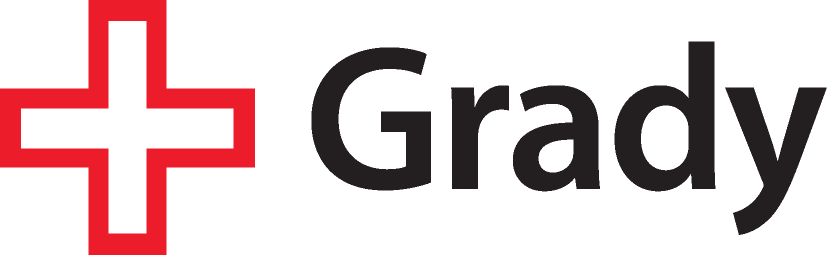 October 14, 2022GHS RESPONSE TO VENDOR QUESTIONS # 2: RFP#22008KW The following contains GHS’ official response to previously asked question from vendor regarding the above solicitation:Please provide the total annual compensation paid to, or received by, the current employee benefits broker or consultant for the calendar year 2021. GHS will not release this information to any RFP respondent.Is your current advisor paid by insurance commission only, fee for service, or a combination of the two? The current advisor is paid a combination of both commissions and an annual consulting fee.Who is your current advisor? Arthur J. Gallagher Risk Management ServicesAre there any areas of broker/advisor service you would like to see improved or are you completely satisfied with your existing provider’s services? Grady Health System (GHS) is seeking to enter into an agreement with a well-qualified employee benefits brokerage to assist with the development and administration of an innovative benefits offering to attract and retain high-quality talent. We seek creative, strategic approaches to accomplishing this objective. We seek a progressive partner in structuring and administering a wellness platform that features a holistic emphasis on employee physical, emotional, and financial well-being. We also seek robust employee communication tools and strategies to improve employee awareness and engagement in our benefits offering.What is the biggest challenge for Grady when it comes to overall benefits strategy? Grady must differentiate the work experience compared to other healthcare entities.Please confirm if the services requested in this RFP include providing enrollment technology to support the benefit programs. GHS employs PeopleSoft HRIS with online benefits enrollment capability.